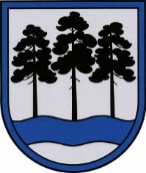 OGRES  NOVADA  PAŠVALDĪBAReģ.Nr.90000024455, Brīvības iela 33, Ogre, Ogres nov., LV-5001tālrunis 65071160, e-pasts: ogredome@ogresnovads.lv, www.ogresnovads.lv PAŠVALDĪBAS DOMES SĒDES PROTOKOLA IZRAKSTS82.Par Ogres novada pašvaldības saistošo noteikumu Nr.6/2023 “Par dzīvojamai mājai funkcionāli nepieciešamā zemes gabala pārskatīšanu” izdošanuSaskaņā ar likuma “Par valsts un pašvaldību dzīvojamo māju privatizāciju” 85.panta trešo daļu un 86.panta piekto daļu, pašvaldība ar saistošajiem noteikumiem nosaka kārtību kādā tiek ierosināta dzīvojamai mājai funkcionāli nepieciešamā zemes gabala pārskatīšana.Saistošie noteikumi nosaka kārtību, kādā Ogres novada administratīvajā teritorijā tiek ierosināta dzīvojamai mājai funkcionāli nepieciešamā zemes gabala pārskatīšana, kā tiek informēti zemes īpašnieki un privatizēto objektu īpašnieki (dzīvokļu īpašnieki), noskaidroti viņu viedokļi un pieņemts lēmums par funkcionāli nepieciešamā zemes gabala pārskatīšanas uzsākšanu, izvērtēti iesaistīto personu viedokļi, pārskatīta dzīvojamai mājai funkcionāli nepieciešamā zemes gabala platība un robežas, ņemot vērā arī situāciju attiecīgajā kvartālā, un tiek pieņemts lēmums attiecībā uz dzīvojamai mājai funkcionāli nepieciešamā zemes gabala pārskatīšanu.Atbilstoši Pašvaldību likuma 46. panta trešajai daļai 2023. gada 9.februārī saistošo noteikumu projekts publicēts pašvaldības mājas lapā sabiedrības viedokļa noskaidrošanai. Viedokļus un priekšlikumus par saistošo noteikumu projektu rakstveidā varēja iesniegt līdz 2023. gada 23. februārim.         Noteiktajā termiņā tika saņemts viens priekšlikums - paredzēt termiņu gan iesaistītajām pusēm iepazīties ar priekšlikumu un sniegt savu viedokli un argumentus, gan arī termiņu komisijai  - izvērtēšanai un lēmumu pieņemšanai – vienu mēnesi (konkrēti 6.punkta 3.apakšpunktā, 7. punktā un 14.punktā).       Izvērtējot iesniegto priekšlikumu, tika konstatēts, ka saskaņā likuma "Par valsts un pašvaldību dzīvojamo māju privatizāciju" 85.panta ceturto daļu, Pašvaldība lēmumu attiecībā uz dzīvojamai mājai funkcionāli nepieciešamā zemes gabala pārskatīšanas uzsākšanu pieņem ne vēlāk kā sešu mēnešu laikā no dienas, kad saņemts iesniegums par pārskatīšanas ierosināšanu. Ņemot vērā līdzšinējo pieredzi, iestādes kapacitāti un iespējamo izskatāmo iesniegumu daudzumu, lēmuma pieņemšanai nepieciešamo veicamo darbību izpildes termiņi ir pieskaņoti normatīvajā aktā noteiktajam lēmuma pieņemšanas termiņam, pie tam šis ir lēmums, kurš ietekmēs ilgtermiņā personām piederošā nekustamā īpašuma uzturēšanu un apsaimniekošanu, tādējādi divi mēneši ir saprātīgs termiņš apsvērumu izdarīšanai un viedokļa izteikšanai un nav nepieciešams noteikt citus termiņus.Pamatojoties uz Pašvaldību likuma 44.panta pirmo daļu, likuma “Par valsts un pašvaldību dzīvojamo māju privatizāciju” 85.panta trešo daļu un 86.panta piekto daļu, balsojot: ar 20 balsīm "Par" (Andris Krauja, Artūrs Mangulis, Atvars Lakstīgala, Dace Kļaviņa, Dace Māliņa, Dace Veiliņa, Daiga Brante, Dainis Širovs, Dzirkstīte Žindiga, Egils Helmanis, Ilmārs Zemnieks, Indulis Trapiņš, Jānis Iklāvs, Jānis Kaijaks, Jānis Siliņš, Kaspars Bramanis, Pāvels Kotāns, Raivis Ūzuls, Rūdolfs Kudļa, Santa Ločmele), "Pret" – nav, "Atturas" – nav,Ogres novada pašvaldības dome NOLEMJ:Izdot Ogres novada pašvaldības saistošos noteikumus Nr.6/2023 “Par dzīvojamai mājai funkcionāli nepieciešamā zemes gabala pārskatīšanu” (turpmāk – Noteikumi) (pielikumā). Uzdot Ogres novada pašvaldības Centrālās administrācijas Juridiskajai nodaļai triju darbadienu laikā pēc Noteikumu un paskaidrojuma raksta parakstīšanas nosūtīt tos publicēšanai oficiālajā izdevumā “Latvijas Vēstnesis”.Uzdot Ogres novada pašvaldības Centrālās administrācijas Komunikācijas nodaļai pēc Noteikumu spēkā stāšanās publicēt Noteikumus Ogres novada pašvaldības oficiālajā tīmekļvietnē.Uzdot Ogres novada pašvaldības Centrālās administrācijas Kancelejai pēc Noteikumu spēkā stāšanās nodrošināt Noteikumu brīvu pieeju Ogres novada pašvaldības ēkā.Uzdot Ogres novada pašvaldības pilsētu un pagastu pārvalžu vadītājiem pēc Noteikumu spēkā stāšanās nodrošināt Noteikumu brīvu pieeju pašvaldības pilsētu un pagastu pārvaldēs.Kontroli par lēmuma izpildi uzdot Ogres novada pašvaldības izpilddirektoram.(Sēdes vadītāja,domes priekšsēdētāja E. Helmaņa paraksts)Ogrē, Brīvības ielā 33Nr.32023.gada 30.martā